CX Специализация Cisco: выгоды для партнераПочему CX?

1. Происходит трансформация продаж от продуктов к софтовым решениям (подписки), что полностью соответствует  глобальному тренду продаж софта как SaaS.
2.  Для этого внутри Cisco было создано подразделение CX, которое предназначено для внедрения методологии Customer Success и теперь в наших планах - обучение ТОП-партнеров практики Customer Experience. Поэтому Cisco разработало первую одноименную бизнес-специализацию, которая будет свидетельствовать о наличии у партнеров необходимых ресурсов и экспертизы и обеспечит высокий уровень продаж софта, подписок и сервисов.
 
Что нужно для получения специализации?Express уровень:1. Ресурсы: 2 certified customer success managers (CS), 1 Renewal manager (RM), Executive Sponsor
2. Заполнение необходимых документов для подачи на получение специализации: 2 customer references and application questionary (partner company profile regarding CX practice).Продвинутый уровень:1. Ресурсы: 3 certified customer success managers (CS), 1 Renewal manager (RM), 1 Customer Success Practice Lead, Executive Sponsor
2. Заполнение необходимых документов для подачи на получение специализации: 2 customer references and application questionary (partner company profile regarding CX practice).
 
Выгоды для партнера:
 
1. Участие в LCI (lifecycle incentives) - инициативы Use, Adopt , Expand , которые позволяют подавать до 3 success plans и результатов внедрения, что позволяет заработать дополнительные рибейты от $20 до 60К в квартал.
2. Повышения удовлетворённости заказчика путем успешного внедрения практики применения софта / подписок / сервисов, что позволит вам осуществить продление услуг и подписок на следующий год.В целом:партнеры без CX получают 1%партнеры с CX специализацией базового уровня 3%партнеры с CX специализацией продвинутого уровня 5%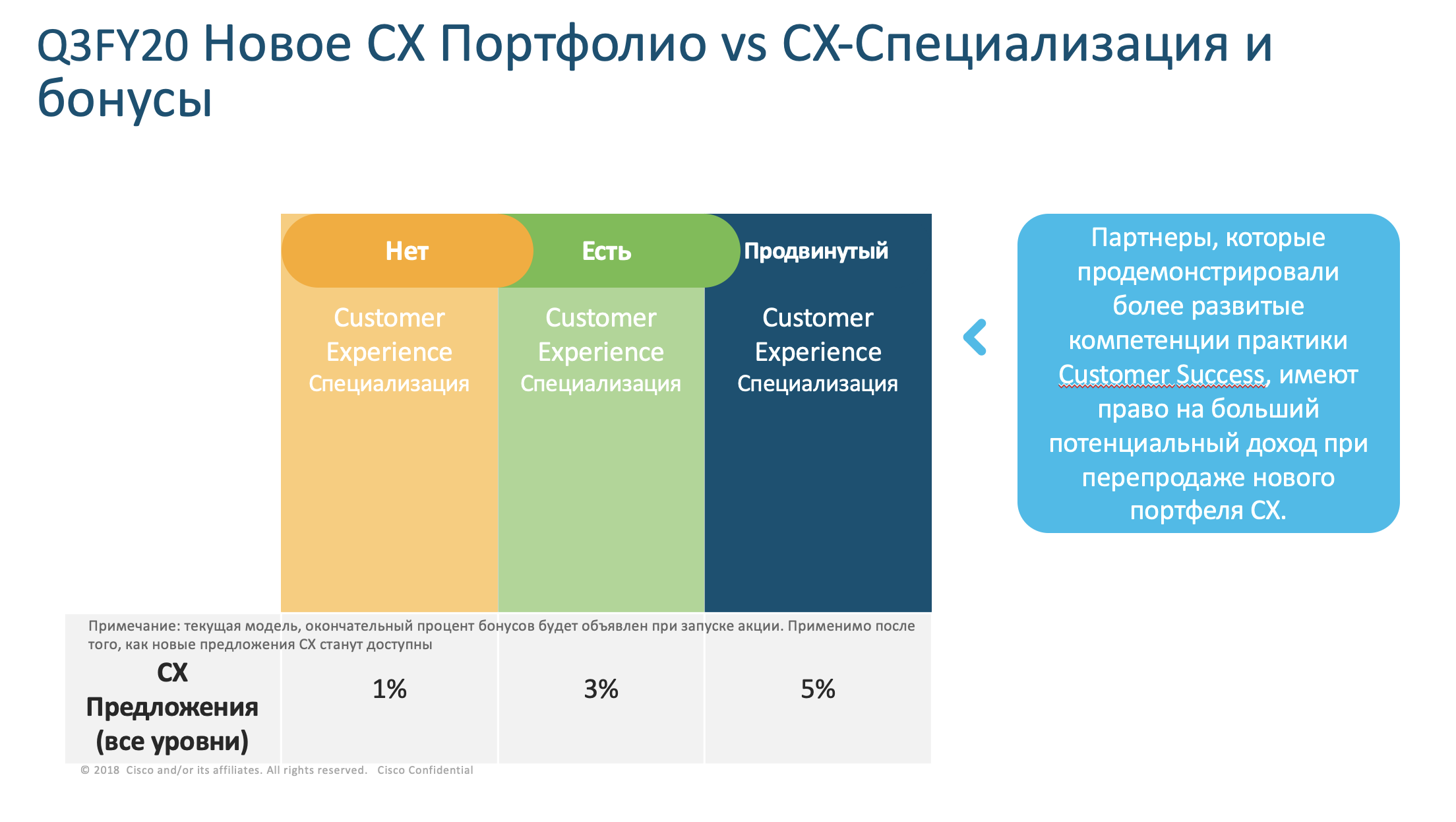 На стадии Use партнер получает рибейты, возможно без получения CX специализации. Для каждого решения есть Proof of Performance guidance, каким образом можно подтвердить факт использования решения  партнер подтверждает, что заказчик использует оборудование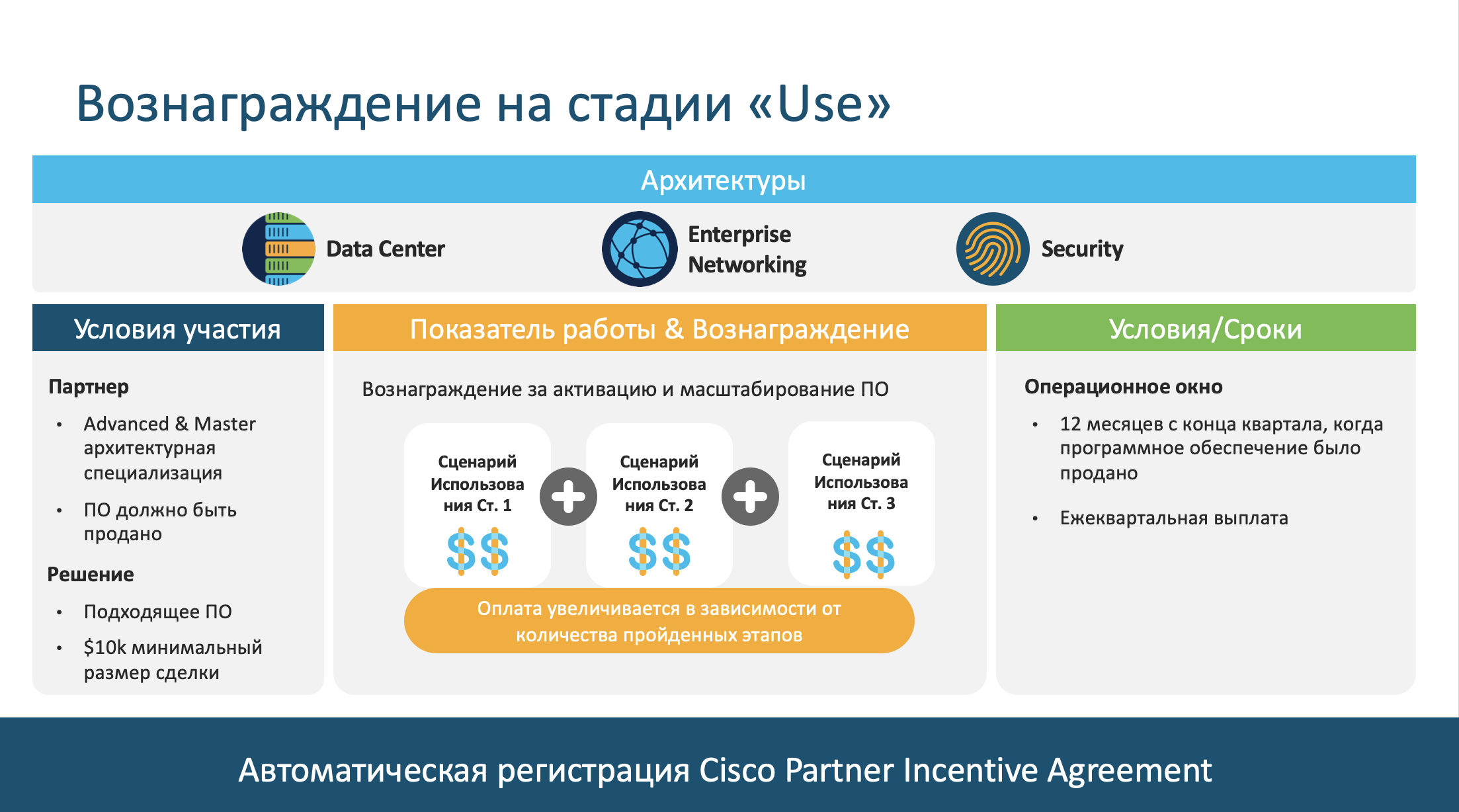 На стадии Adopt:партнер продал решениесмотрим на 1 колонку:например, у нас сделка малая, то за создание бизнес-плана, партнер получает $5K. Справа обозначены условия/сроки – нужно отправить бизнес-план в течение 90 дней с момента букинга.Как выплачиваются $15K? За успешные результаты. Если была поставлена задача внутри заказчика (KPI), например, сокращение расходов на командировки, и был предложен Webex, KPI были достигнуты. 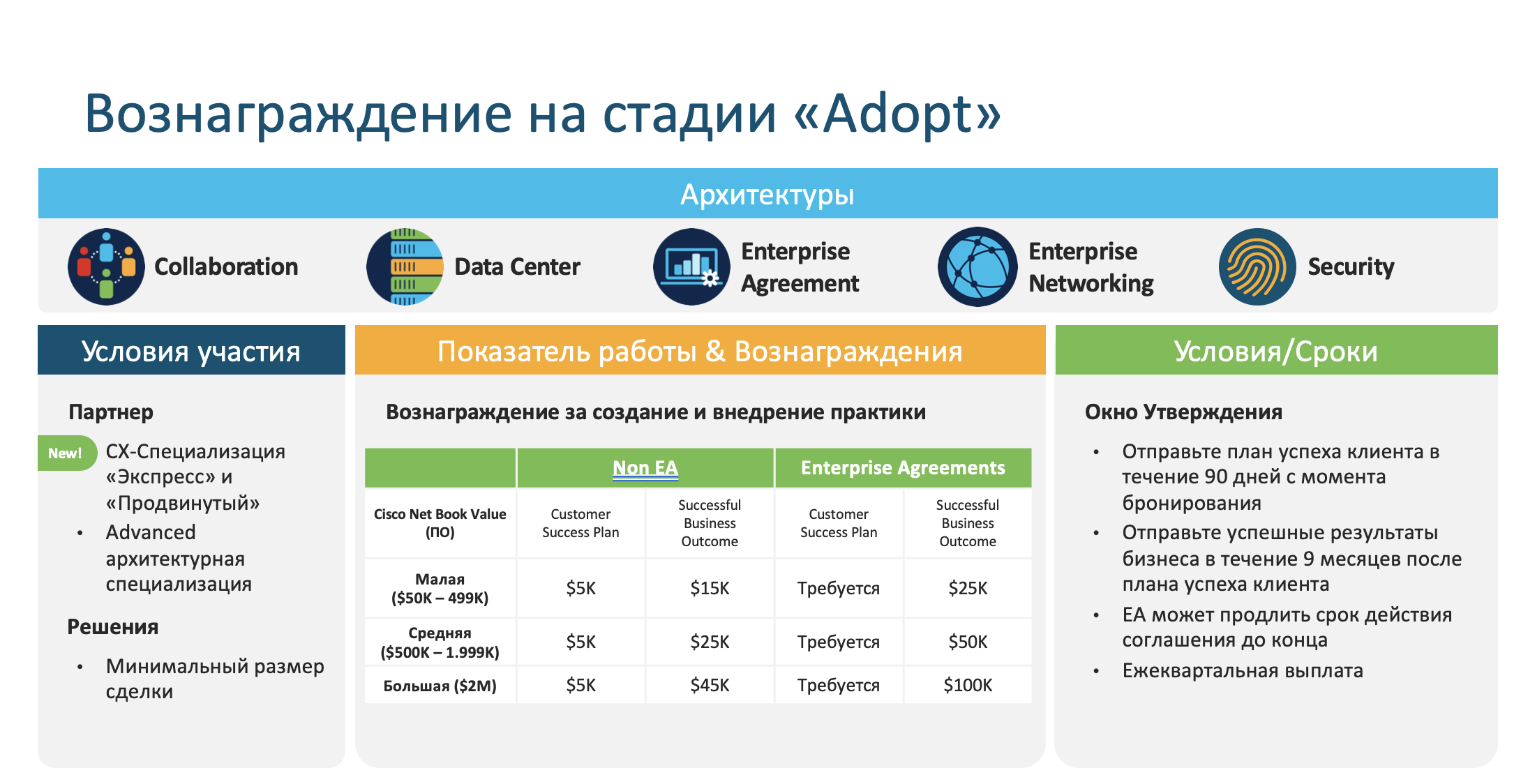 На стадии Expand:Прошел год с момента букингса в системе и внедрения самого решения, заказчик доволен приобретенным решением, проявляет дополнительный интерес и хочет купить дополнительно: либо в количественном – «больше лицензий», либо в качественном выражении – «лицензии с расширенным функционалом». Например, решение Webex после успешного пробного внедрения в паре офисов с целью сокращения командировочных расходов. Заказчик оценивает результаты и выгоду от приобретенного решения и хочет масштабировать и закупить Webex для всех своих филиалов/пользователей.При продвинутом уровне CX специализации, партнер получает 6% от этого дополнительного букинга.При базовом уровне CX специализации, партнер получает 3% от этого дополнительного букинга.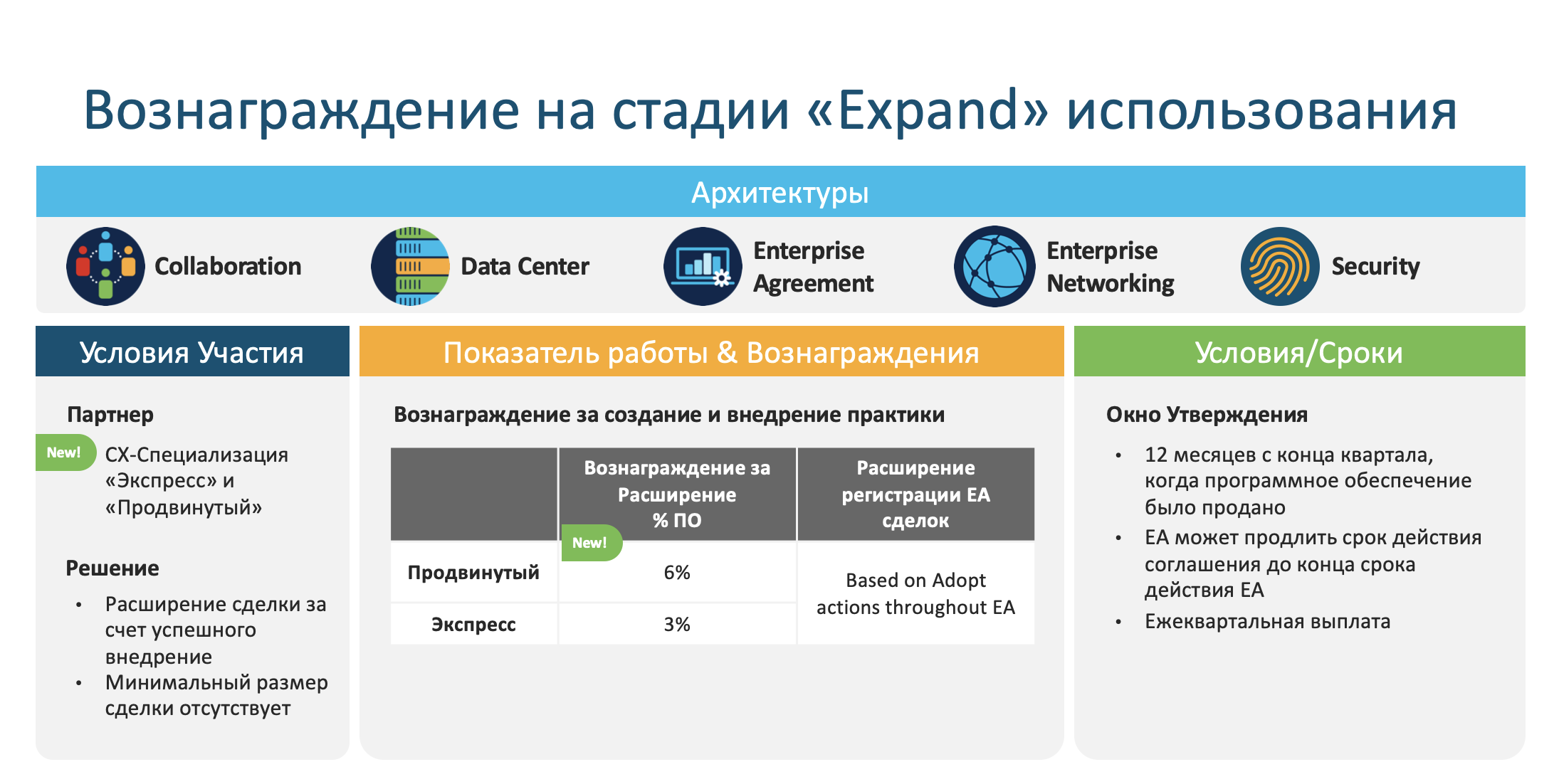 